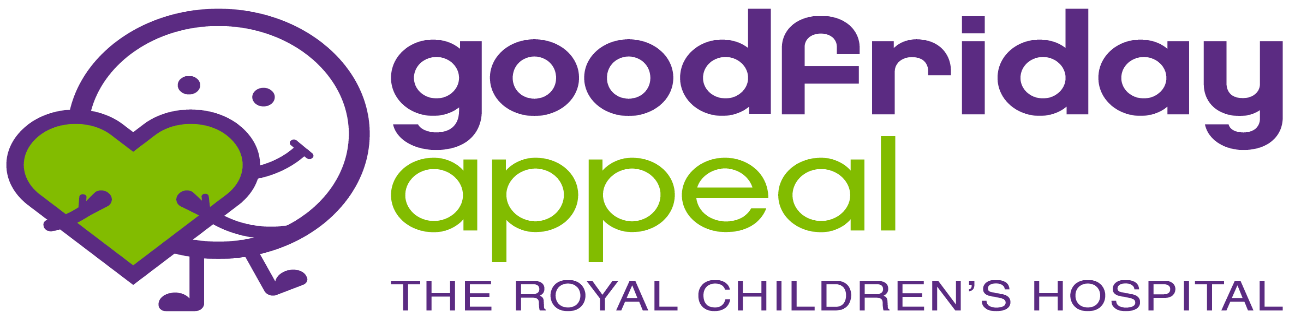 ENTRY FORMBroadford Golf Club’s AnnualCHARITY GOLF DAYSaturday 23rd March 2024Cost per person $80.00 or a Team of four $320.00Company/Team Name Name/Handicap/Shirt SizeIndividual Players will be joined into a Team.Please return by email to: broadfordgc@gmail.com Direct Deposit: Bendigo Bank	BSB 633000   Acc. 127773323(Please write Team Name/Captain as a reference ID)Player 1 -Player 2 -Player 3 -Player 4 - Team Captain:NamePhone/Email